Plentiful Petroleum ProductsStudent Handout 1ProductsName: __________________________________ Date:_______________________ Class: _____How many of these do you interact with or use in a year? (Circle your choices.) Now label the items that you feel contain or use petroleum with the letter “P”.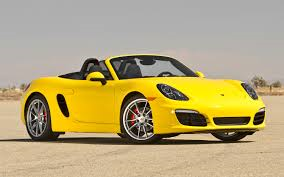 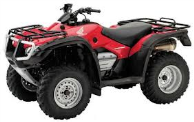 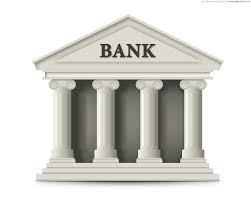 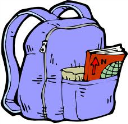 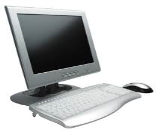 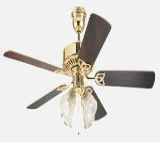 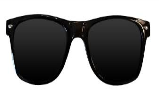 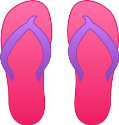 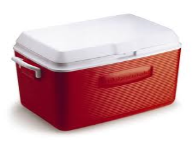 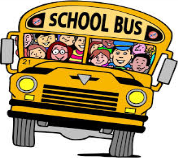 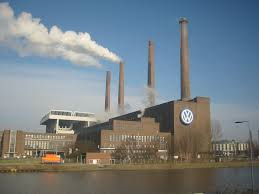 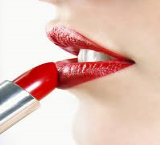 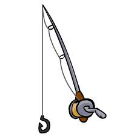 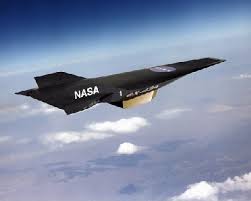 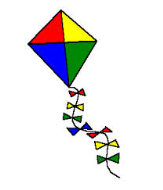 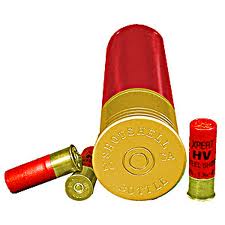 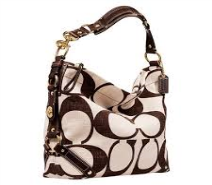 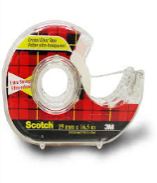 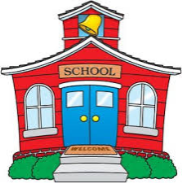 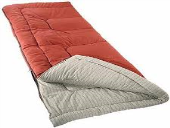 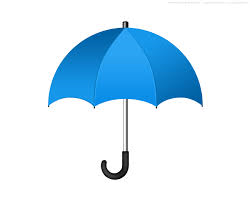 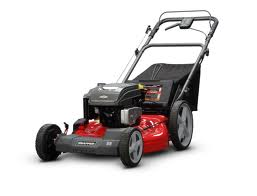 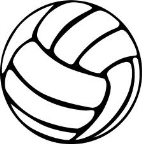 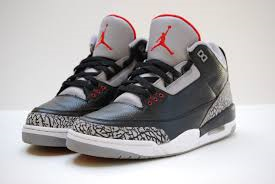 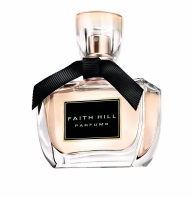 Four-wheeler    Business    Backpack   Computer   Car   School bus   Cooler    Flip Flops    Sunglasses  Ceiling Fan    Kite    Plane    Fishing Pole    Lipstick    Factory    Shotgun Shells    Purse    Tape    School  Sleeping Bag    Tennis Shoes    Volleyball    Lawn Mower    Umbrella    Perfume/Cologne